AGRICULTURE OFFICER PAPERS-2020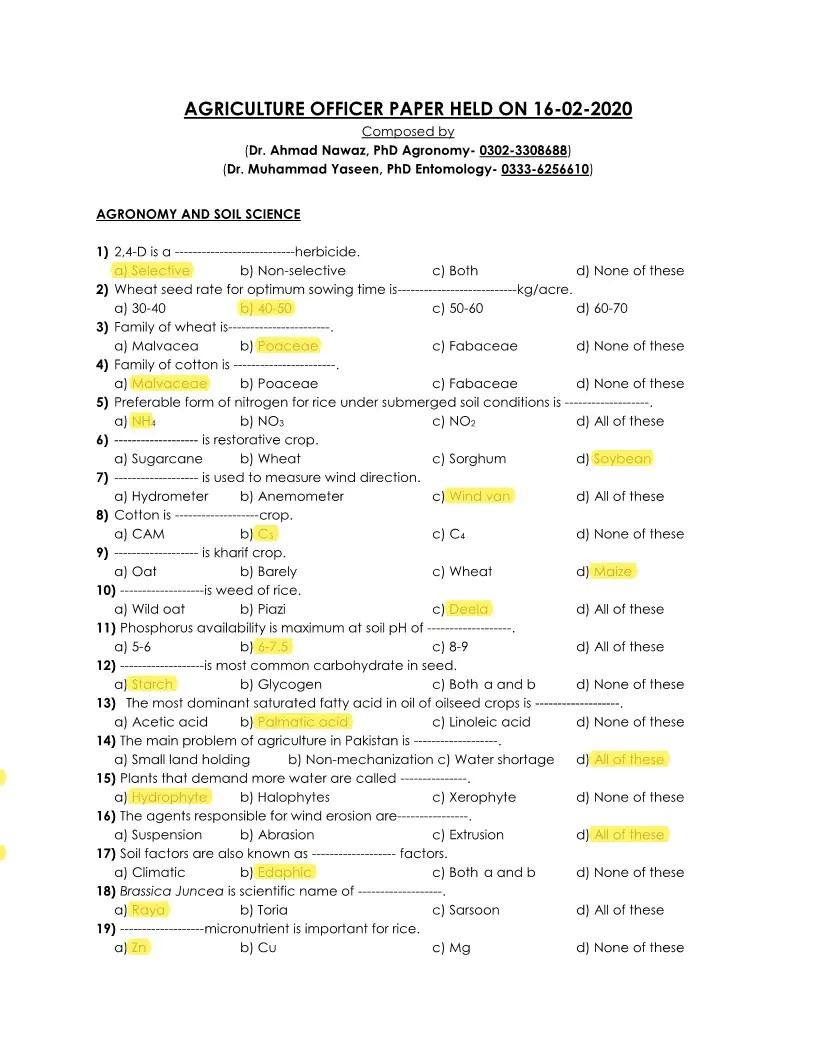 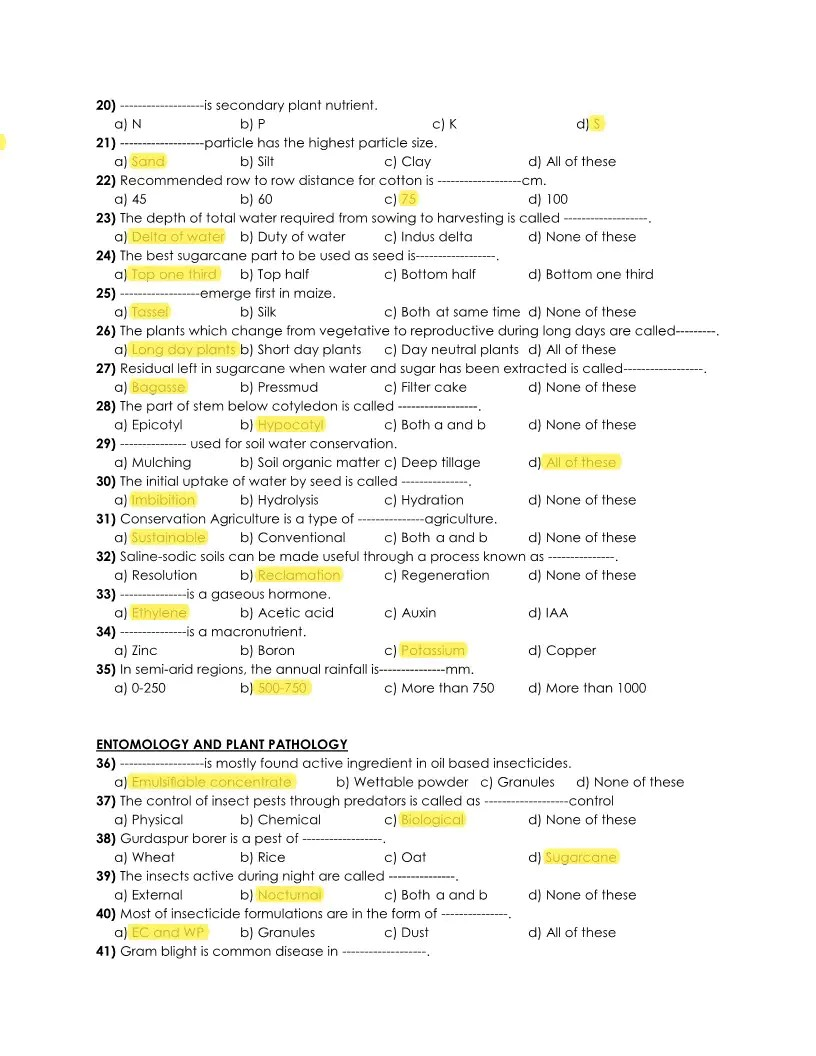 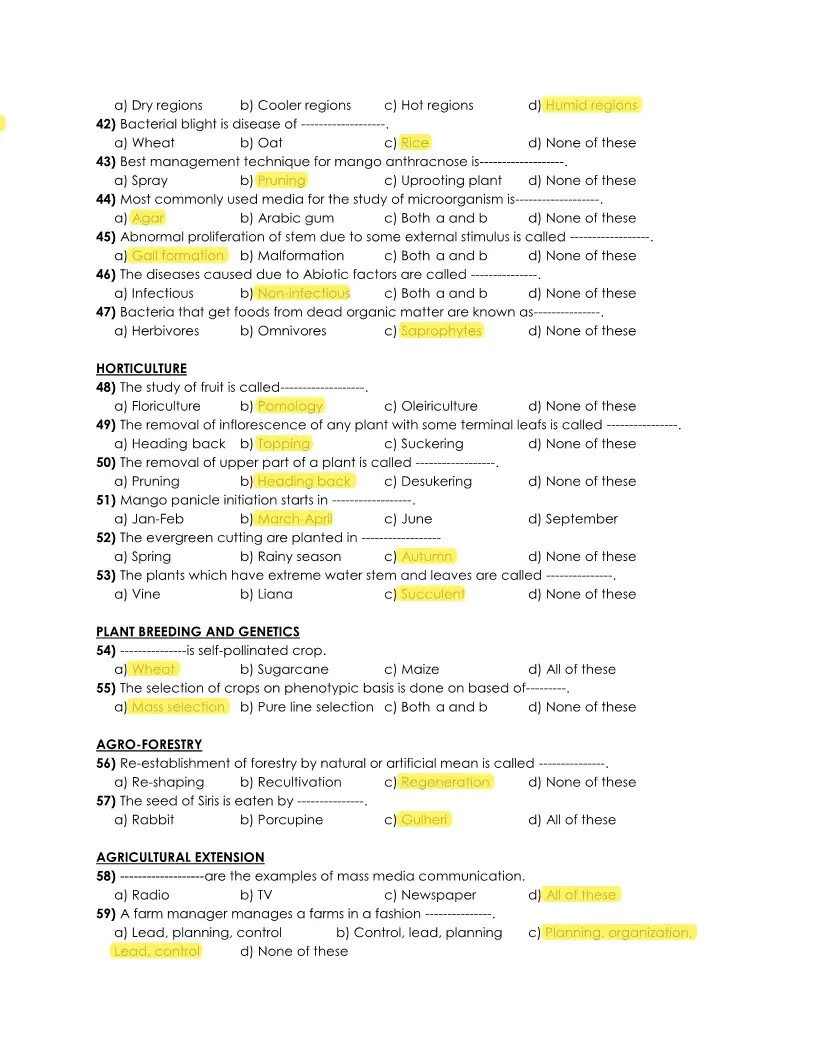 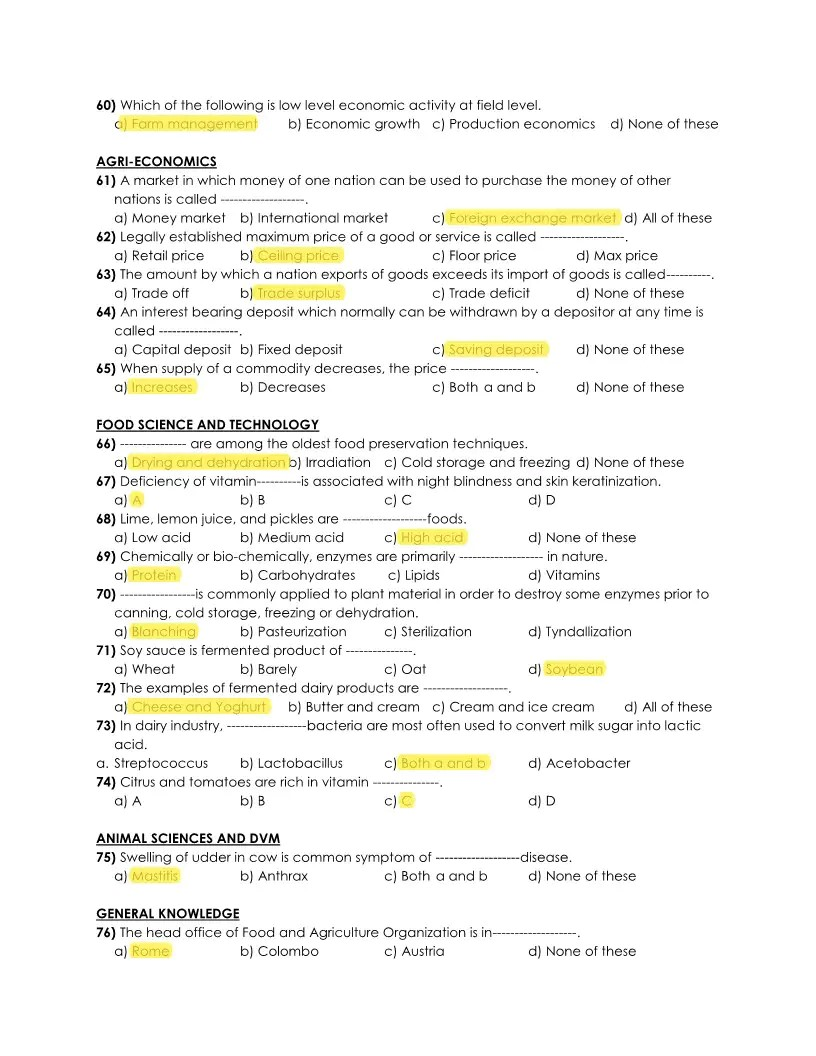 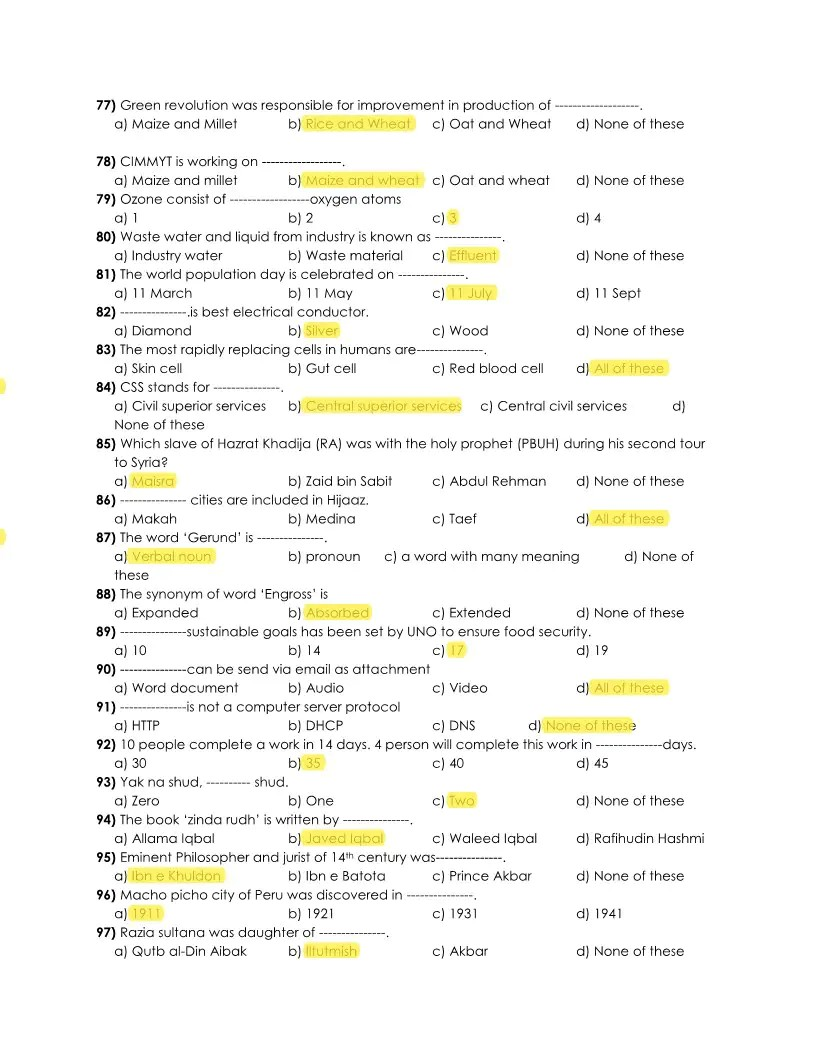 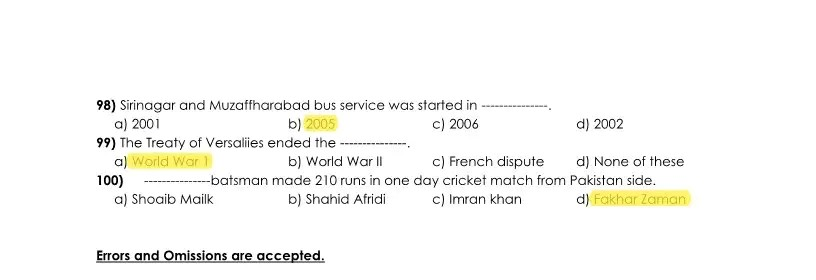 